Утверждено: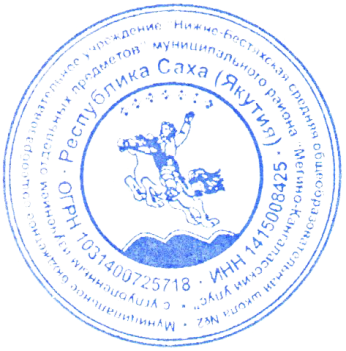 Директор МБОУ «Нижне-Бестяхская СОШ №2 с УИОП»_______________________/Колмакова О.В.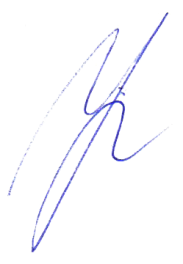 «___»  марта 2020Годовой календарный график МБОУ «Нижне-Бестяхская средняя общеобразовательная школа №2 с углубленным изучением отдельных предметов» Среднее общее образование1. Календарные периоды учебного года1.1.Дата начала учебного года: 1 сентября 2021 г.1.2. Дата окончания учебного года (10-е классы)31 мая 2022 г.;1.3. Дата окончания учебного года (11-е классы) 25 мая 2022 г.1.4. Продолжительность учебного года:– 10-е классы – 35 недель;– 11-е классы – 34 недели без учета государственной итоговой аттестации (ГИА). 2. Периодыобразовательной деятельности2.1. Продолжительность учебных занятий по полугодиям в учебных неделях и рабочих днях10-е классы11-е классы* Сроки проведения ГИА обучающихся устанавливает Федеральная служба по надзору в сфере образования и науки (Рособрнадзор). В календарном учебном графике период определен примерно.
2.2. Продолжительность каникул, праздничных и выходных дней10-е классы11-е классы*Для обучающихся 11-х классов учебный год завершается в соответствии с расписанием ГИА. В календарном учебном графике период определен примерно.
3. Режим работы образовательной организации4. Распределение образовательной недельной нагрузки 5. Расписание звонков и перемен10–11-е классы6. Организация промежуточной аттестацииПромежуточная аттестация проводится без прекращения образовательной деятельности по предметам учебного плана в сроки:c 16 декабря 2021 г. по 29 декабря 2021 г.;c 25 апреля 2022 г. по 6 мая 2022 г.;7. Учебные сборы для юношей 10-е классыПродолжительность учебных сборов – 5 дней (35 часов). Учебные сборы проводятся по срокам, установленным постановлением администрации.Учебный периодДатаДатаПродолжительностьПродолжительностьУчебный периодНачалоОкончаниеКоличество учебных недельКоличество рабочих днейI полугодие01.09.202130.12.20211798II полугодие13.01.202231.05.202218105Итого в учебном годуИтого в учебном годуИтого в учебном году35203Учебный периодДатаДатаПродолжительностьПродолжительностьУчебный периодНачало Окончание Количество учебных недель Количество рабочих дней I полугодие01.09.202130.12.20211798II полугодие13.01.202225.05.202217100ГИА*25.05.202201.07.2022632Итого в учебном году без учета ГИАИтого в учебном году без учета ГИАИтого в учебном году без учета ГИА34198Итого в учебном году с учетом ГИАИтого в учебном году с учетом ГИАИтого в учебном году с учетом ГИА40230Каникулярный периодДатаДатаПродолжительность каникул, праздничных и выходных дней в календарных дняхКаникулярный периодНачало Окончание Продолжительность каникул, праздничных и выходных дней в календарных дняхОсенние каникулы 101.11.202107.11.20217Зимние каникулы31.12.202112.01.202213Весенние каникулы 121.03.202230.03.202210Летние каникулы01.06.202231.08.202292Праздничные дниПраздничные дниПраздничные дни3Выходные дниВыходные дниВыходные дни37ИтогоИтогоИтого162Каникулярный периодДатаДатаПродолжительность каникул, праздничных и выходных дней в календарных дняхКаникулярный периодНачало Окончание*Продолжительность каникул, праздничных и выходных дней в календарных дняхОсенние каникулы 101.11.202107.11.20217Зимние каникулы31.12.202112.01.202213Весенние каникулы 121.03.202230.03.202210Летние каникулы01.07.202231.08.202262Праздничные дниПраздничные дниПраздничные дни3Выходные дниВыходные дниВыходные дни40Итого с учетом ГИАИтого с учетом ГИАИтого с учетом ГИА135Период учебной деятельности10–11-еУчебная неделя (дней)6Урок (минут)40Перерыв (минут)10-20Периодичность промежуточной аттестацииПополугодиямОбразовательная деятельностьНедельная нагрузка
в академических часахНедельная нагрузка
в академических часахОбразовательная деятельность10-е классы11-е классыУрочная3737Внеурочная1010УрокПродолжительность урокаПродолжительность перемены1-й08:30 — 09:1510 минут2-й09:25 — 10:1020 минут3-й10:30 — 11:1520 минут4-й11:35 — 12:2010 минут5-й12:30 — 13:1515 минут6-й13:30 — 14:1515 минут7-й14:30 — 15:1530 минутВнеурочная деятельностьc 15:45-